В соответствии с письмом министерства образования Нижегородской области от 12.10.2015 года № 316-01-100-3562 в МБОУ Лукояновской вечерней (сменной) школе №1 28.10. 2015 г был проведен  «Самый Большой Урок в Мире» с учащимися 10-12 классов . Цель урока - формирование толерантного отношения к инвалидам и лицам с ОВЗ.На уроке были использованы  видеообращение Каганова В.Ш., и видеообращение Н.Водяновой которые размещены на официальном сайте Минобрнауки России (http://минобрнауки.рф/новости/6334).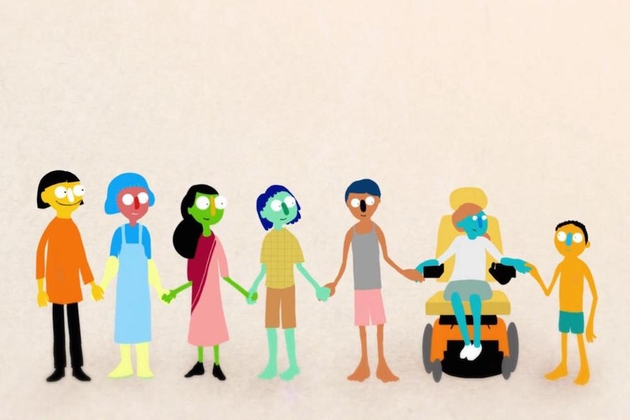 